Hkggg#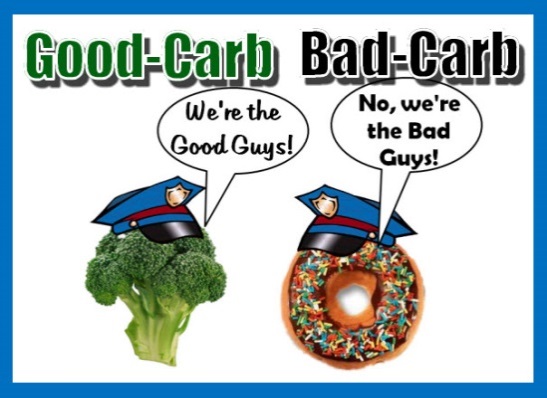 Tá roinnt tástálacha ar fáil chun láthareacht bia áirithe a aithint sa saotharlann:                                 Ainm: _______________________                  Láithearacht an Carbaihiodráit Stáirse a fhiosrú. Sainaithin na mbianna ina bhfuil Stáirse: ______________________Cur braonín (nó dhó) don Iaidín ar na bianna go léir & breathnaigh ar do shonraí.Conclúd? ____________________________________________________________________________________________________________________________Lái                        Laithearacht Saillte a fhiosrúSainaithin an foinse Saille ar do bhórd: ______________________Faigh píosa páipéar donn & cuimil beaganín don ola ar. Cur an pháipéar suas I dtreo an tsolais. Conclúd? ____________________________________________________________________________________________________________________________                       Láithearacht an Carbaihiodráit Siúcra a fhiosrúSainaithin an foinse Siúcra ar do bhórd: ______________________Cur braon don Tuaslagán Benedict leis an bhia i bpromhadán, cur ag téamh san eascra d’uisce ar pláta te & breathnaigh ar na sonraí (athrú dath le fheicáil).Conclúd? ____________________________________________________________________________________________________________________________                       Láithearacht Phróitéiní a fhiosrúSainaithin an foinse Phróitéine ar do bhórd: ___________________ Cur braon don Tuaslagán Biuret leis an bhia i bpromhadán Conclúd? ____________________________________________________________________________________________________________________________BiaStáirseCeimicáin?Athrú dath:BiaSaill- Treallamh?Braethniúcháin:BiaSiúcra (Lucozade)Ceimicáin?Athrú dath:BiaPróitéin= Ceimicáin?___________________ + _____________________Tuaslagán BiuretBraethniúcháin: